LITERACY ALIVE 4READING AND WRITING ADVENTURE CAMPROTARY INTERNATIONAL GLOBAL GRANT PROJECT 2018GLOBAL GRANT # 1754696INFORMATION PACKAGENov.  2017 UpdateCONTENTS:Project overviewLiteracy Alive Model DescribedItinerary of Canadian Vocational Training Teams (March and August 2018)Belize Promotion for Involvement of Teachers and StudentsVocational Training Team MembersLITERACY ALIVE 4READING AND WRITING ADVENTURE CAMPS IN BELIZE 2018This Global Grant project is an evolution of many previous literacy projects developed between the Rotary Clubs of Red Deer, Alberta Canada and San Ignacio, Belize over the past six years. The project provides quality resources and coaching on effective literacy strategies for Belize educators and volunteers. Many lessons have been learned from previous projects and this initiative was designed to be the best project so far! Literacy Alive 4 is supported by the Ministry of Education, Cayo, Belize, the Government of Canada and Rotary Canada, Rotary District 5360, Rotary International and many dedicated literacy volunteers in both Alberta, Canada and Belize. This project involves Canadian literacy and community development experts working in teaching teams consisting of Belize educators, public librarians, women in the community and local volunteers. The adult participants provide a stimulating day camp for Belize children between the ages of 9 – 12. The camp provides activities that promote reading, writing and wellness. A Vocational Training Team (VTT) and a companion Voluntravel (open to interested participants) group will lead all activities. The VTT group has been selected, as of September 1, but vacancies exist in the Voluntravel initiative.  Refer to other documents in this handout and additional information is available on the project website (including videos) at: literacyalive.caDr. Lynne ParadisInternational Director, Rotary Club of Red Deer, AB.  CANADA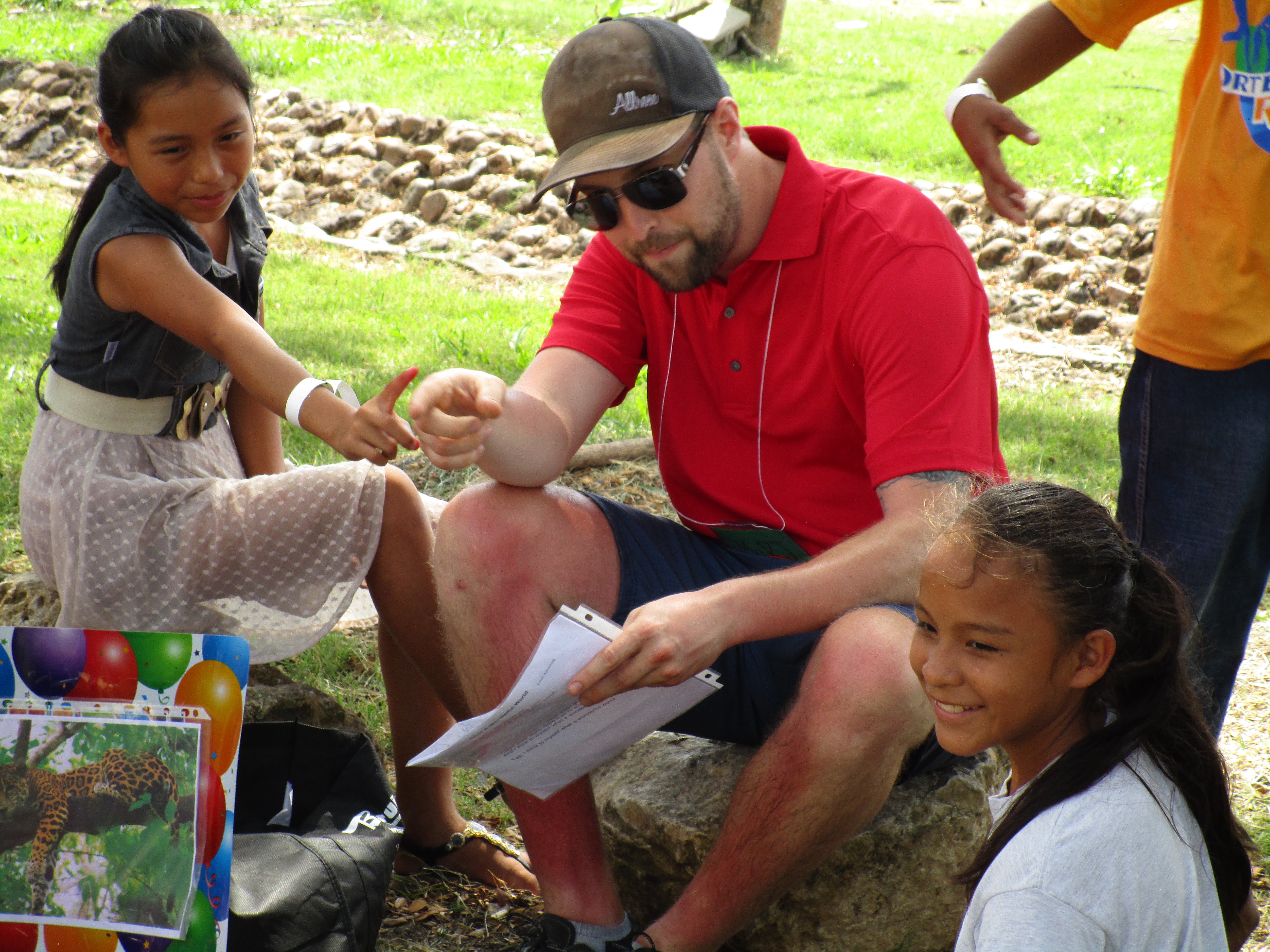 LITERACY ALIVE MODELThis model was developed as an outcome of several years of literacy volunteer work by literacy experts between Belize and Alberta, Canada. Most of this work was part of Rotary sponsored activities. This model reflects lessons learned and incorporates current educational research on effective literacy learning. A pilot of the model has been field tested (Literacy Alive III global grant project, 2015). This model includes the recommendations from the pilot implementation. 1.  RATIONALE Effective strategies to teach reading and writing exist. Strong teachers use effective strategies that can be learned through professional development activities.  Teachers are more likely to implement specific strategies in daily instruction when they have been shown the strategies and have had an opportunity to practice the strategies. Volunteers, parents and other non-trained teachers can be strong supporters of literacy learning if they are provided with focused instruction on literacy learning strategies.  These strategies can support literacy efforts in schools and can be used in community libraries and by parents to support increased success in literacy.Literacy learners are more successful in improving reading and writing skills when they are engaged in activities that are: a) age and level appropriate, b) include topics of personal interest, c) are sequential and broken into small steps, d) developed in system that builds on previous concepts and e) linked to personal experiences of the learner.2.   BELIZE CONTEXTA need exists to provide Belize communities with: Literacy teaching strategies that are research supported for classroom teachers and educational leadersAdaptable resources to support literacy learning that are cost efficient and adaptable to various age/grade levelsStudent opportunities for literacy learning activities that are highly engaging and stimulate individual interest and commitment to further success in reading and writingLiteracy learning resources that are diverse, culturally appropriate and reflect the interests and experiences of students 3.  LITERACY READING, WRITING AND ADVENTURE CAMPThe concept of a LITERACY CAMP was developed to create a learning environment where a large group of students would be engaged in intense literacy learning provided by a cohort of literacy experts.  The CAMP provides:A model for Belize participants that could be replicated in individual schools, local towns and villages or across a district. This could be done as part of camps on school vacations or as part of a literacy focused theme initiative in schools (eg.  Reading and Writing Residency Week).Belize educators and volunteers are given the opportunity to observe Canadian literacy experts teaching Belize students and MODELLING effective use of literacy learning strategies utilizing quality teaching resources developed by the expert team. Belize educators and volunteers opportunity to teach Belize students using the strategies observed with the support of the Canadian experts serving in a coaching and mentorship role.4.  INSTRUCTIONAL APPROACH (PEDAGOGY)Adult Learning DimensionA cohort of at least 20 literacy experts forms the Literacy Vocational Training Team.Each literacy leader is assigned to ONE of the following Literacy Learning Topic Teams:PhonicsWritingComprehensionReadingSport and Wellness – these are activity based events to engage students and will provide discussion and topics for inclusion in the reading and writing components of the camp activities. A cohort of Belize teachers, public librarians, educational leaders and community volunteers forms the Belize Literacy Learning Cohort. These individuals are assigned to one of the Topic Teams and work with the Canadian literacy leader for the duration of the four-day camp.  These individuals will become confident in the context and delivery of the literacy teaching strategies and the adaptation of the resources to meet individual student needs.  Belize participants will also get an opportunity to visit other topic teams throughout the camp experience to become familiar with all topics and resources used in the camp.Belize participants witness teaching and learning strategies with Belize students and get the opportunity to practice the strategies with real students – a significant learning strength not possible with most professional development  (where students are not present).Each Literacy Learning Team will ideally have at least five Belize participants coached and mentored by one Canadian expert leader.The cohort coaching and mentorship model results in significant sharing of literacy teaching strategies in home, school and community (via public libraries) as noted below:Project Model							   Benefits20 Canadian Literacy Leaders20 teams providing instruction to 20 students		    400 students Each leader trains at least 5 Belize adults			    100 adults100 trained Belize adults return to local schools and communities and can possibly impact 20 students each													     2000 students100 trained Belize adults share learning with10 other teachers/adults					     1000 adultsStudent Learning DimensionAll student participants will rotate each day to various topic stations.  The Sport and Wellness station includes games and activities to support student wellness and motivate students to appreciate the values of healthy bodies and healthy minds.  This station has games and fun components that serve as a springboard to topics that are developed in the phonics, writing, comprehension and reading stations. 5.  LITERACY AWARENESS PUBLIC CELEBRATIONA project public celebration forms part of the CAMP week. Student and adult participants will share a music/dance performance that celebrates literacy as a lifelong learning commitment and raises the awareness of the project and literacy in the communities.  This is a media event where local and national media are present and CAMP highlights and achievements are featured.6.  RECOGNITION OF BELIZE LITERACY CHAMPIONSAn evening of celebration for all adult participants (teachers, leaders, volunteers, Rotarian, librarians) will be part of the closing ceremonies.  All resources produced by the Canadian team will be distributed to participants. Recognition certificates will be presented to adults completing the program.  A pledge to continue the CAMP concept in local schools/communities will be one focus of the evening. In a social environment highlighting international friendship and gratitude, the project closes with an expectation to continue teaching and learning discussions digitally.VOCATIONAL TRAINING TEAM MARCH  2018LITERACY ADVENTURE CAMP LITERACY ALIVE 4MARCH 21 (WEDNESDAY)Arrival of scouting team (2 – 4 members) to Belize CityMeet with ministry of education representatives and local RotariansConfirm logistics for arrival of remaining team membersMake arrangements for pick up schedules of VTT members and transportation to Belize interiorMARCH 22 (THURSDAY) PD with Belize instructional leads and librariansMeet with Rotarians to review schedule of activitiesMeet with local providers of lunch items for camp participantsMeet with local business providers to begin purchase of literacy camp itemsConfirm travel schedules to get all vocational training team members to San Ignacio town siteProvide professional development for lead Belize teacher teamCommunity developers’ recruitment of community volunteers (encouraging mothers, unemployed women to attend)MARCH 23 (FRIDAY)Day two of professional developmentEvaluations and de-briefingMARCH 24 (SATURDAY)Preparations for Belize participants and VTT OrientationMARCH 25 (SUNDAY)Group orientation of all vocational training team members to include; a) review of roles of responsibilities, b) guest seminar by local Belize experts on culturally appropriate approaches to literacy activities, c) assignment of tasks for set up of camp, d) review of literacy teams Assignment of Voluntravel members to literacy group leaders, introduction of project leaders (Belize and Canada) and assignment of leadership members to project teams, review of camp schedules, review of anticipated challenges, meeting of local supporters including community volunteers and RotariansWorking meeting - organization of all resources and arrangements for each literacy team to transport and organize resources at the camp siteSite visit to Sacred Heart College - transport all teaching resources and set up classrooms and general assembly area for welcome of students and other participantsSet up registration tableMARCH 26 (MONDAY) DAY ONE LITERACY CAMPALL VTT and Voluntravel members arrive to camp site for last minute briefingsWelcome assembly for all participantsIntroduction of music/dance activity to promote community literacy and first practice of performanceAssignment of all volunteers to literacy lead groupsGroup leaders meet with literacy learning groups and finalize teaching schedulesLiteracy and Wellness schedule implemented – all students and volunteers proceed to assigned literacy learning stationsParticipants rotate through a series of literacy learning and sports/wellness activities where the lead literacy expert models teaching activities, during the first session of the day, and then Belize volunteers provide the literacy teaching while the Canadian experts provide coaching and mentorship for the remaining sessions in the dayDebriefing of all literacy learning groups at the end of the day – adjustments made to schedule for next dayDismissal of students to bussesMARCH 27, 28 (TUESDAY, WEDNESDAY) DAY TWO & THREE LITERACY CAMPContinue with camp itineraryMARCH 29 (THURSDAY)OPEN HOUSE and community celebration of literacy projectPublic presentation of music/dance celebration (11:00 a.m.)Media releaseFocus group feedback from student participantsBreakdown of camp siteFocus group evaluation debriefings at the end of the day by all adult participantsEvening celebration event for all adult volunteers in the project (presentation of completion certificates honoring special participants, celebration of highlights of the week, encouragement for continuation of literacy camps throughout the year, dispersal of all teaching and learning resources to participating schools and librariesMARCH 30 (GOOD FRIDAY)Team debrief and evaluationsAPRIL 1 (EASTER SUNDAY)No scheduled activities due to national holidaysDeparture of VTT members who are not assigned to professional development trainingVoluntravel team members departVTT disperses into two groups - those returning to Canada and the cohort remaining to do follow up evaluation.APRIL  2, 3 (MONDAY, TUESDAY) Analysis of evaluation feedback by literacy leaders and Belize leadership team (Ministry of Education and local Rotarians with Alberta leadership group of the VTT)Preliminary planning for follow up action including:  a) access and utilization of project website, b) future local projects developed by Belize leaders, c) possible future global grant projectsAPRIL 4 (WEDNESDAY) Departure of remaining VTT membersVOCATIONAL TRAINING TEAM AUGUST  2018 COMMUNITY LITERACY P.D. FOR LIBRARIANS, EDUCATORS AND VOLUNTEERS LITERACY ALIVE 4(revised NOVEMBER 1, 2017)AUGUST 8 (WEDNESDAY)VTT team arrives to BelizeAUGUST 9. 10 (THURSDAY, FRIDAY)Planning meetings with ministryObtain resourcesSet up facilityPreparations for professional development programPreparations for student summer camps with local librariansAUGUST 13-16 (MONDAY – THURSDAY)VTT members provide professional development on literacy strategies to Belize educators as part of annual Continuous Professional Development Cayo programVTT members provide training for local public librariansVTT members on site at local literacy camps provide resource support, mentorship and coaching of librariansVTT members provide coaching and training for community volunteers supporting literacyAUGUST 17 (FRIDAY)Focus groups debriefingCompletion of evaluationsFuture program plans for local support of literacyAUGUST 18/19  (SATURDAY/SUNDAY)Report completionDeparture of VTT teamsAPPENDIXSUPPORT DOCUMENTSBELIZE TEACHER and LIBRARIAN PARTICPANTSLITERACY ALIVE 4 ROTARY PROJECTTEACHER INCENTIVES FOR VOLUNTEERING to be members of TEACHING COHORT:Work alongside Canadian literacy expertsCollaboration with community librariansExpand learning on highly engaging literacy teaching approachesAccess to new resources for literacyAssistance in development of resources using local suppliesExpand learning in the areas of:  assessing student reading and writing, motivating students to write, reading comprehension, literacy integration across subjectsEarn PD Credits (under development and detail to be confirmed with the Ministry of Education)Earn community service hours credit (under development and to be confirmed with Sacred Heart College and the Ministry of Education)Guest of honor at an evening social of fun, prizes and surprises -  including food, beverages and hundreds of prizes for give away, entertainment and recognition as project participantsGift card for purchase of school and classroom supplies (to A and R) - value approx. 50 BZResources to implement a summer community library campQuality teaching and learning resources to support literacyHundreds of raffle gifts and donations from Canadian team leaders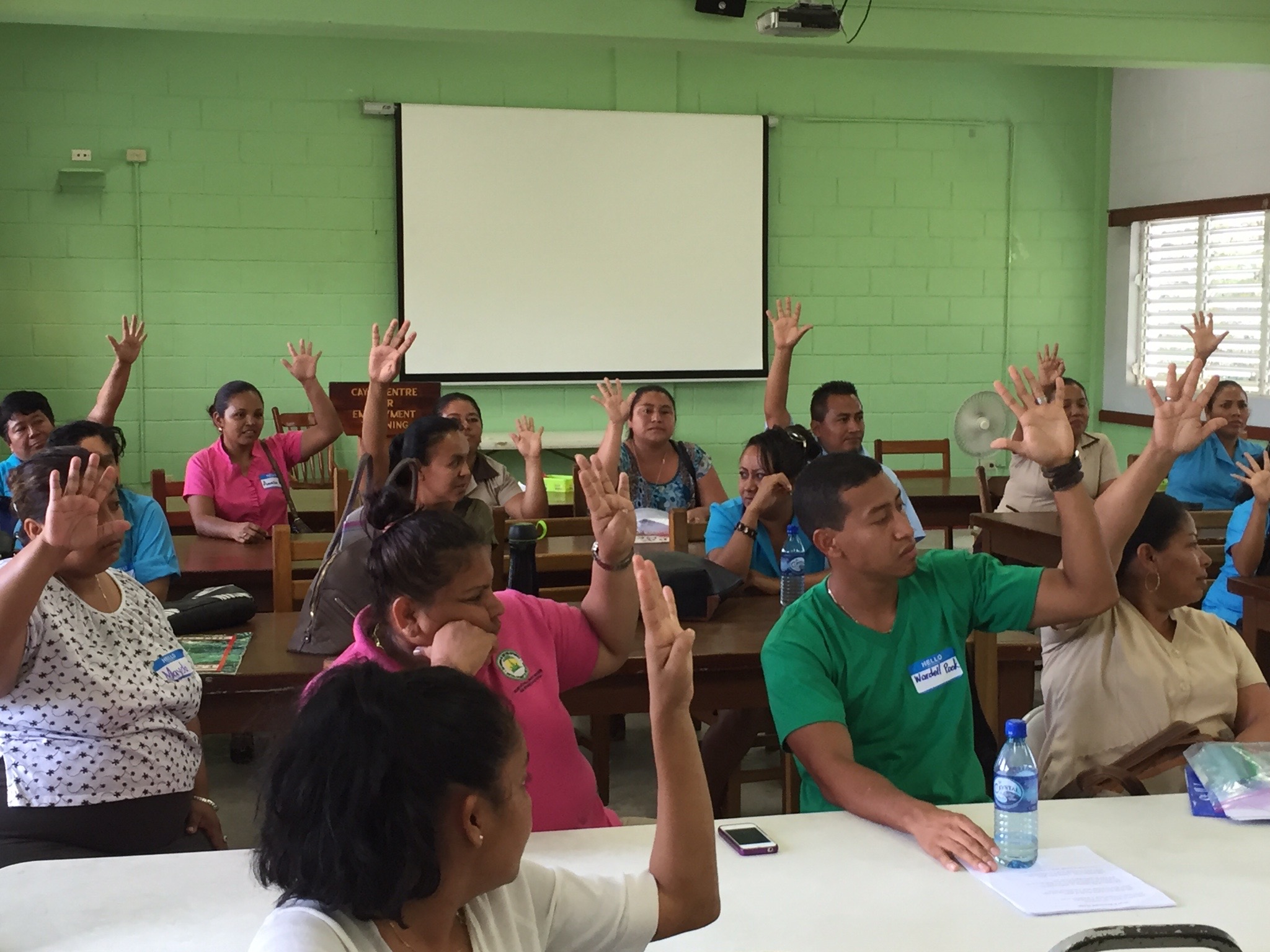                                              Belize teachers participating in Professional DevelopmentBE A BELIZE STUDENT PARTICIPANTAt least 300 children identified from Standard 4, 5 and 6Students to come from a cohort of schools to simplify transportation and to optimize the follow-up action, once the literacy camps are completed.Student incentives to become involvedTeacher participants should be included from the schools where student participants are identifiedOpportunity to be a participant in August summer campsMOE CAYO District Office will co-ordinate the selection of students for the March campWHY WOULD A STANDARD 4, 5 OR 6 BOY OR GIRLWANT TO ENROL IN THIS CAMP?		-four days of engaged learning with lots of fun, sports and activities		-hot lunch, morning and afternoon snacks supplied on site		-games, songs and dancing		-meeting new friends from other schools		-free neon-colored CAMP T-SHIRT		-complimentary reading, writing resources		-eligibility to earn a 500.00 (AM) scholarship for high school tuition		-eligibility to become a participant in an August community library camp 		-school bus transportation provided for students outside San Ignacio area		-opportunity to improve personal reading and writing skills		-hear inspirational speakers that could inform your decisions about the                             future		-a complimentary library card (and directions on how to best utilize it)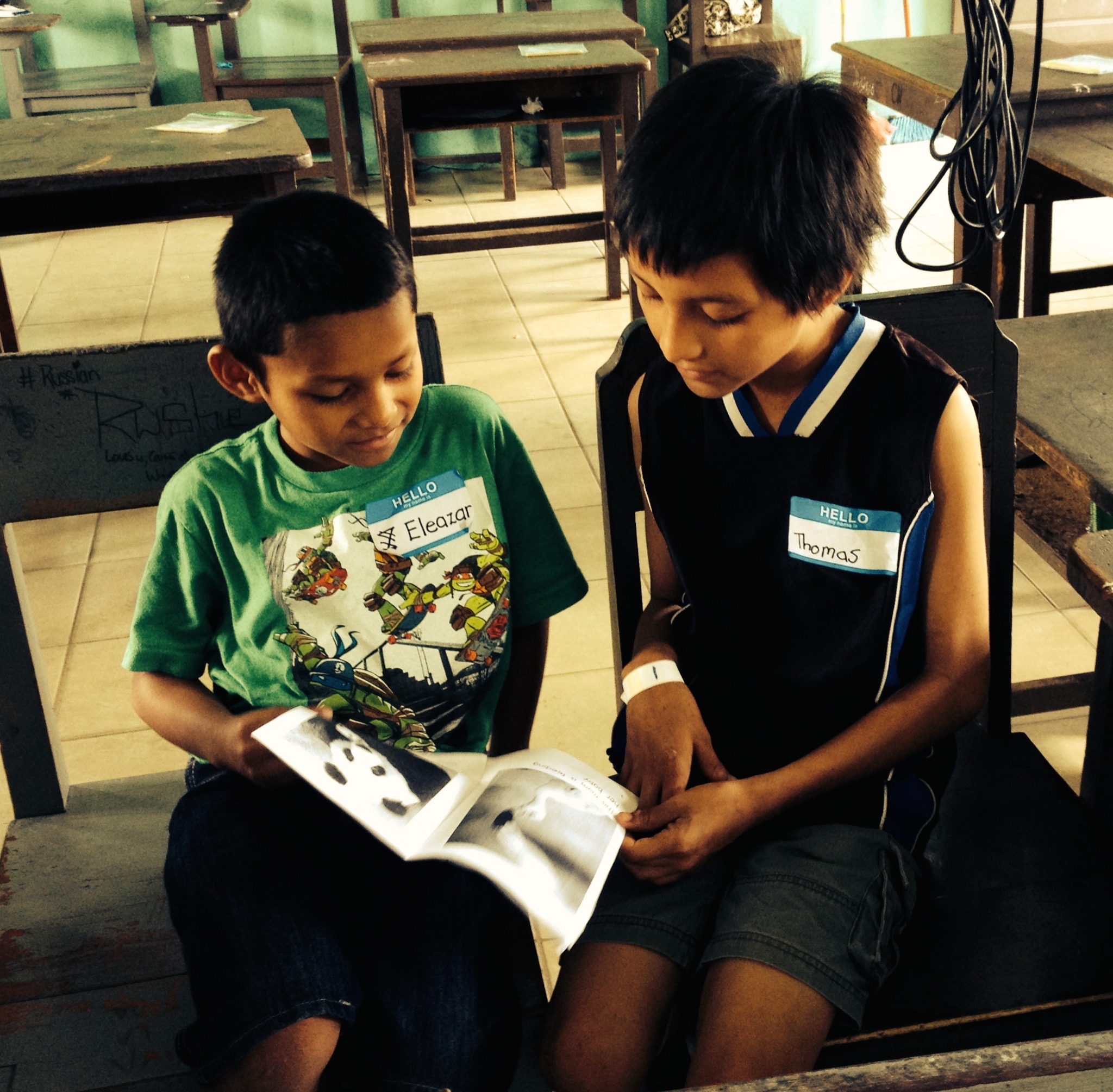 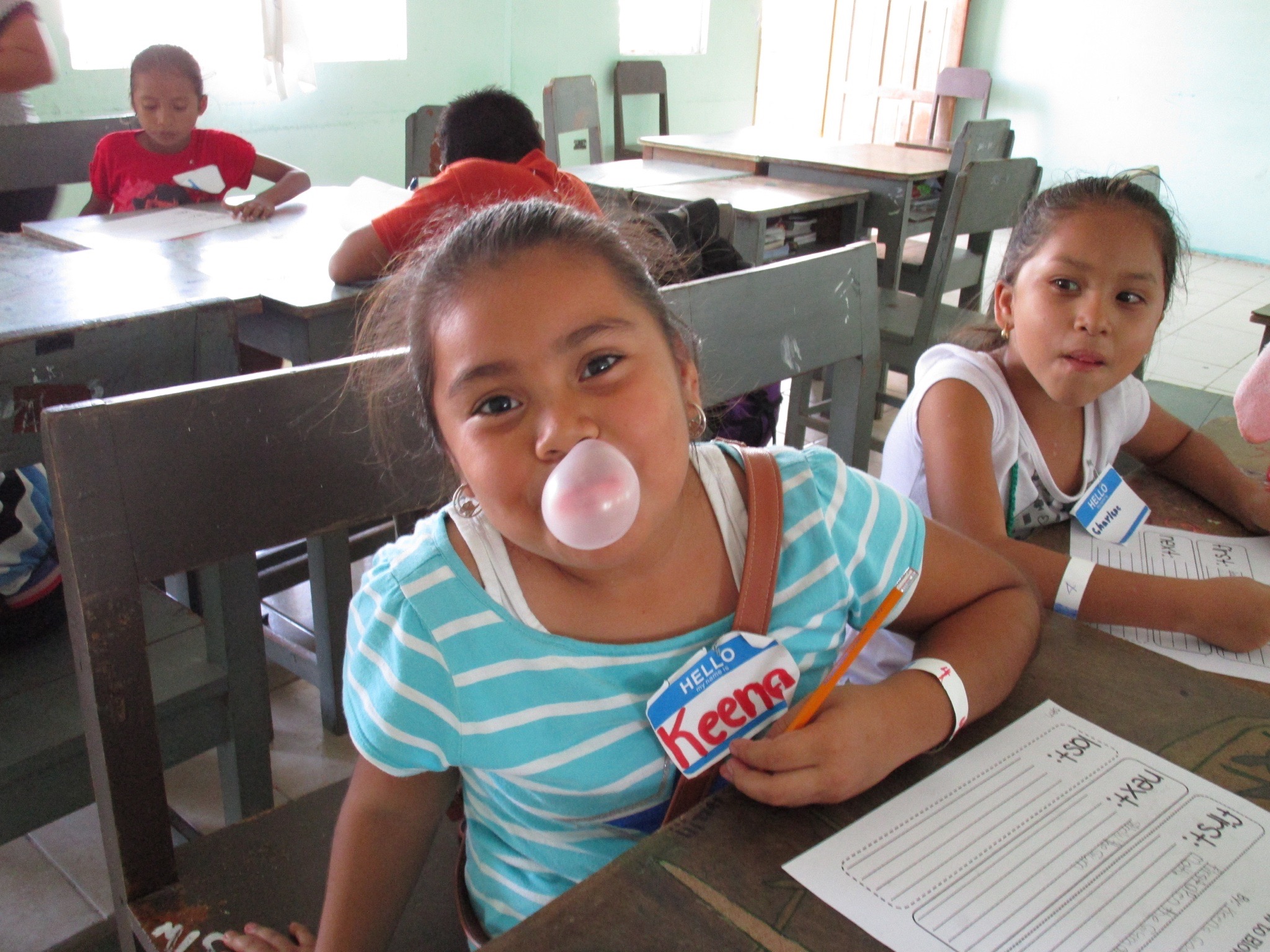                                                              Belize students involved in literacy activitiesVOCATIONAL TRAINING TEAM  MEMBERS AND GROUP ASSIGNMENTS- still being developedVOLUNTRAVEL GROUP MEMBERS AND PARTICIPATION PLANS